Imagine Lincoln Public Charter School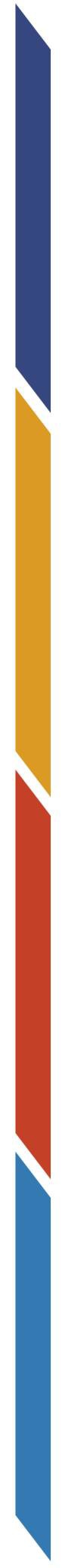 Board Meeting MinutesSeptember 16, 2019Meeting began at 6:09PMAttendees: Marcel Boyd, Tyson Beale, Blanche Steele (phone), Melissa BostonAdoption of Minutes:Adoption of Agenda:Incoming Principal Jennifer Gerwig:Enrollment at 402Enrollment at 475Mr. Johnson, restorative practices (i.e. Restorative Circles) have begun within the school. Positive character development is continually part of the established protocol at the school. Enthusiasm is the character trait for the month of September.Community meetings weekly for grades 5-8. JIF it up and importance of character in the building.Mr. Johnson and Ms. Gerwig will review the budget and prepare to share a financial sustainability report in October.Blackboard connect is an additional communication that is recommended by PGCPSBathroom partitions are being replacedAcademic Growth:Mr. Pace:One vacancy at the moment remains.Ms. Jennifer Gerwig, will be confirmed 9/19/19. Will begin at Imagine Lincoln soon thereafter. Asst. Principal candidates were also interviewed today (9/16/19)Ms. Gerwig:Very excited to be here. Very interested to be onboard and looking forward to begin.Mr. Boyd: General thanks and greetings. Acknowledgement of Mr. Johnson and team for their work this summer. Mr. Beck – sends his regardsOnce Principal Gerwig is onboard we will support and address PTO efforts.Kudos – the school counselor (Ms. Jeralyn Smullen) is present. Has met with 50 plus scholars to date. Worked with Mr. Kornigan is partnering to work and advise scholars. Met Michelle Diggs (a Clinical Director of DXT Therapeutic Services) to create a partnership to offer scholars extra support. The plan is to have Ms. Diggs meet with scholars twice a week. Asking for approval to have Ms. Diggs in place. Toler:We have a very talented team. Looking to consistently offering PD via the teacher and leadership levels. Ms. Brown has been working diligently to provide resources the IL team moving forward. She will be housed in the building. Thank you to the entire IL team and regional team members.Economic Sustainability:*reported by Mr. Johnson. No new business.Board member, Beale:Thank you to the summer leadership and teachers for their work on the back-to-school invitation and gathering held on a Saturday of last month. Please continue to invite board members to your forthcoming events and annual gatherings. We are happy to support.Mr. Boyd 2019-20 Priorities include, but are not limited to:CultureTeachers & StaffEnrollmentApathyStaff Development and cultureBranding (Imagery)Specialized committees establishedAcademic ExcellenceFunding and resources, etc.Board member, Mr. Beck:Report provided by Mr. BoydTechnology has been donated to IL. We are in the process of reviewing other mechanisms to add value to our scholar’s experience. As we ponder on technology and how our STEM experience can be magnified ~ be reminded that our works are continual and remind us of your needs.EVP, Mr. Toler: Looking forward to moving forward and planning strategically for next year. Thank you school leaders, parents, students, and community stakeholders for investing in our IL scholars. Your combined efforts are noteworthy and we appreciate your workmanship in the interest of children. 2019-20 will be an opportunity to take IL to the next level strategically. We anticipate continual collaboration and planning among all.Board member, Mrs. Boston:Joined via phoneMtg adjourn at 7:00PM